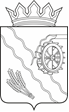 Дума Шегарского районаТомской областиРЕШЕНИЕс. Мельниково                                      24.05.2022г.                                                                                         № 209                    О принятии к сведению информации «О подготовке к летней оздоровительной кампании» в 2022 году        Рассмотрев и обсудив представленную информацию «О подготовке к летней оздоровительной кампании» в 2022 году,ДУМА ШЕГАРСКОГО РАЙОНА РЕШИЛА:         Принять к сведению информацию «О подготовке к летней оздоровительной кампании» в 2022 году.Председатель Думы   Шегарского района				      Л.И. НистерюкИнформация о подготовке к летней оздоровительной компании в 2022 году       В целях организации и обеспечения отдыха, оздоровления и занятости детей в 2022 году, постановлением Администрации Шегарского района от 03.02.2022 №135 утвержден Порядок организации отдыха детей в каникулярное время (согласно приложению).       Между Администрацией Шегарского района и Департаментом по вопросам семьи и детей Томской области заключено Соглашение о предоставлении субсидии за счет средств областного бюджета на обеспечение организации отдыха детей в каникулярное время на сумму 1750,9 тыс. рублей. Объем софинансирования из средств местного бюджета составляет 308,9 тыс. рублей (15%). Значение показателя результативности – 661 человек.        Утверждена и распределена квота на отдых детей Шегарского района в оздоровительных лагерях дневного пребывания на базе общеобразовательных организаций в количестве 450 мест в период летних каникул.         Действовать данные площадки начинают с 26.05.2022 года. По состоянию на 13.05.2022 г. в Реестр организаций отдыха детей и их оздоровления Томской области включены 12 общеобразовательных школ. Трубачесвская ООШ          В рамках муниципальной программы «Профилактика правонарушений и наркомании на территории Шегарского района» на 2022 год предусмотрены бюджетные ассигнования в размере 480,0 тыс. рублей. В связи с этим организовано летнее временное трудоустройство несовершеннолетних граждан в возрасте от 14 до 18 лет.        Руководителям образовательных организаций Шегарского района, на базе которых организуется отдых детей и их оздоровление рекомендовано обеспечить в первую очередь путевками детей, находящихся в трудной жизненной ситуации, стоящих на всех видах учета.        Для запуска работы в летний период ДООЛ «Обская волна» необходимо выполнение требований СанПиН 2.4.3648-20 «Санитарно-эпидемиологические требования к организациям воспитания и обучения, отдыха и оздоровления детей и молодежи», СанПиН № 3.1/2.4.3598-20 «Санитарно-эпидемиологические требования к устройству, содержанию и организации работы образовательных организаций и других объектов социальной инфраструктуры для детей и молодежи в условиях распространения новой коронавирусной инфекции», а также в соответствии с требованиями СанПиН 1.2.3685-21 «Гигиенические нормативы и требования к обеспечению безопасности и (или) безвредности для человека факторов среды обитания». Ориентировочная потребность на выполнение ремонтных работ составляет 8,2 млн. рублей (приложение №2).        Несмотря на потребность в значительных финансовых затратах, МКУ ДО «Шегарская спортивная школа» проводятся мероприятия по включению лагеря в Реестр организаций отдыха детей и их оздоровления Томской области.        Кроме того, муниципальными учреждениями культуры по вовлечению несовершеннолетних в досуговую занятость на период летних каникул сформированы планы и графики мероприятий.          План мероприятий МКУ «Физкультурно-спортивный центр Шегарского района», в т.ч. с привлечением спортивных инструкторов на стадии формировании. Срок предоставления – до 25.05.2022 года.Наименование образовательной организацииКоличество местМКОУ «Анастасьевская СОШ»20МКОУ «Баткатская СОШ»40МКОУ «Бабарыкинская СОШ»25МКОУ «Вороновская НОШ»12МКОУ «Гусевская СОШ»15МКОУ «Каргалинская ООШ»15МКОУ «Маркеловская СОШ» 21МКОУ «Малобрагинская ООШ»15МКОУ «Монастырская СОШ»20МКОУ «Побединская СОШ»25МКОУ «Трубачевская ООШ» 20МКОУ «Шегарская СОШ №1»111МКОУ «Шегарская СОШ №2»111ИТОГО450 п/пНаименование работодателяВиды работКол-во рабочих мест, ед.Продолжительность работыПродолжительность работыСумма средств на ФОТ( з/плата + страховые взносы) рублей п/пНаименование работодателяВиды работКол-во рабочих мест, ед.днейчасов в деньСумма средств на ФОТ( з/плата + страховые взносы) рублейпредусмотрено в местном бюджетепредусмотрено в местном бюджетепредусмотрено в местном бюджетепредусмотрено в местном бюджетепредусмотрено в местном бюджетепредусмотрено в местном бюджетепредусмотрено в местном бюджете1МКОУ Анастасьевская СОШ» Работы по благоустройству работа вожатыми на школьной площадке2301,210151,922МКОУ «Баткатская СОШ»Работы по благоустройству, работа вожатыми на школьной площадке6601,230455,763МКОУ «Бабарыкинская СОШ»Работы по благоустройству2301,210151,924МКОУ «Гусевская СОШ»Работы по благоустройству1301,25075,965МКОУ «Каргалинская ООШ» Работы по благоустройству2301,210151,926МКОУ «Маркеловская СОШ»Работы по благоустройству6601,230455,767МКОУ «Малобрагинская ООШ»Работы по благоустройству1301,25075,968МКОУ «Монастырская СОШ»Работы по благоустройству2301,210151,929МКОУ «Побединская СОШ»Работы по благоустройству, работа вожатыми на школьной площадке6601,235531,72МКОУ «Трубачевская  СОШ»Работы по благоустройству1301,25075,96МКОУ «Шегарская СОШ № 1»Работы по благоустройству, работа вожатыми на школьной площадке34902172582,621МКОУ «Шегарская СОШ № 2»Работы по благоустройству, работа вожатыми на школьной площадке31902147202,83Итого94477140,19